Disciplina: TE – A diversidade na escola: contribuições das neurociências (disciplina sem código, por estar em processo de criação)Créditos: 02Carga Horária: 30hEmenta: Educação para todos. Diversidade e suas especificidades. Diversidade e desconstrução de estereótipos. Desenvolvimento cognitivo e socioemocional. Os processos de mediação e a multisensorialidade. A avaliação na diversidade.Bibliografia:ARONSON,  E. et al. Psicologia Social. Rio de Janeiro: LCT, 2015.DAMÁSIO, A. E o cérebro criou o homem. São  Paulo, 2013. DIJK, T.A.V. Discurso e poder. São Paulo: Contexto, 2008.		FEIST, J. et al.Teorias da Personalidade.Porto Alegre: AMGH, 2015.GAZZANIGA, M. S.; HEATHERTON, T. F. Ciência Psicológica: mente, cérebro e comportamento. Porto Alegre: Artmed, 2007.KELLOGG, R. The making of the mind: the neuroscience of human nature.New York, USA: Prometheus Books, 2013.       STERNBERG, ,R.J. Psicologia cognitiva. Cengage Learning: São Paulo, 2012.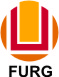 SERVIÇO PÚBLICO FEDERALMINISTÉRIO DA EDUCAÇÃOUNIVERSIDADE FEDERAL DO RIO GRANDE – FURGPROGRAMA DE PÓS-GRADUAÇÃO EDUCAÇÃO EM CIÊNCIAS: QUÍMICA DA VIDA E SAÚDE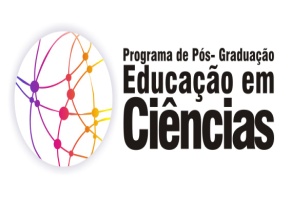 